Chasco Chargers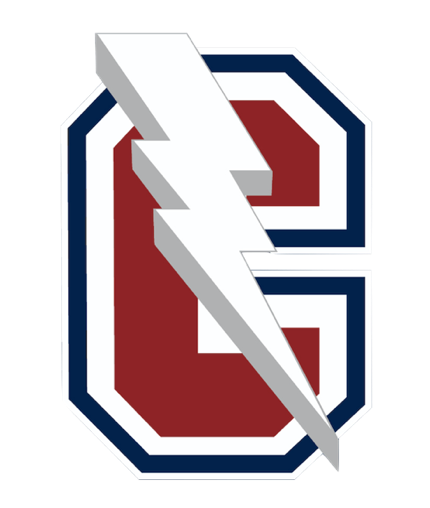 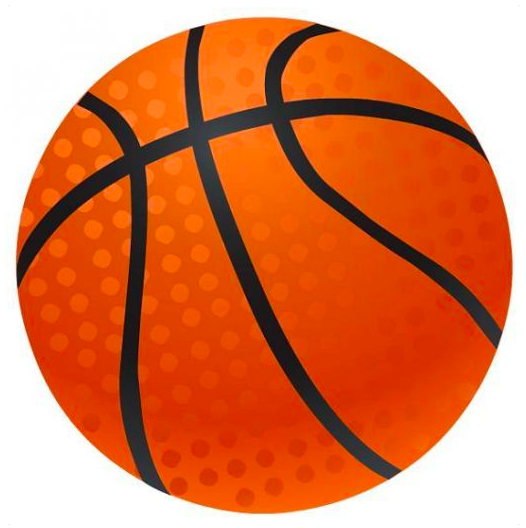 Basketball Camp Summer 2021When: Monday July 5th  – Thursday July 8th  Time: 9:00am – 12:00pmWhere: Chasco GymnasiumWho: Girls & Boys entering grades 5th – 8th Cost: $20 per personOnsite security will not be provided for this activityPlease return form and cash or check to CHMS by Thursday July 1st Student Name: _______________________________________Parent Signature:______________________________________ Emergency Phone #: ___________________________________Grade Level for 2021/22: _______________________________School Attending: _____________________________________